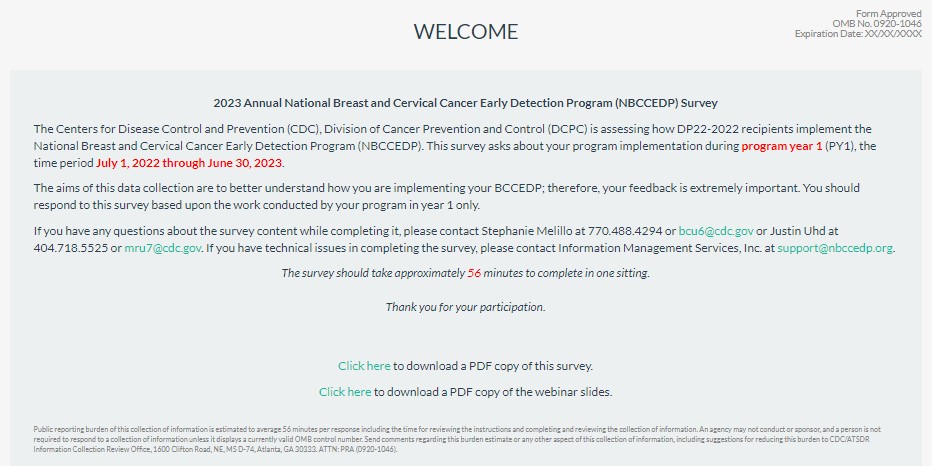 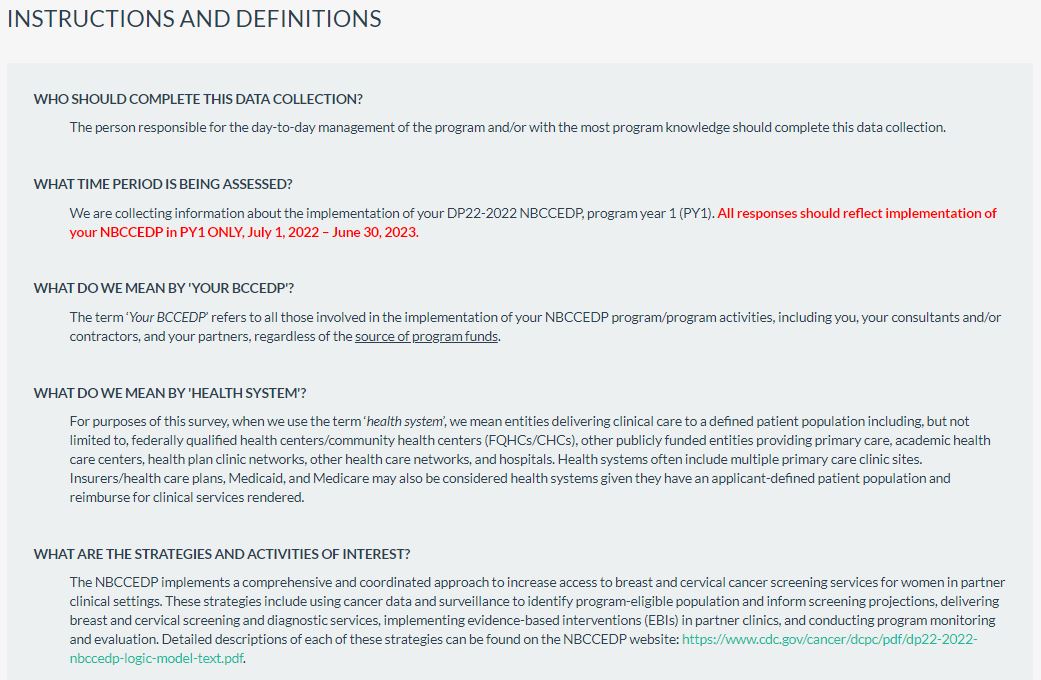 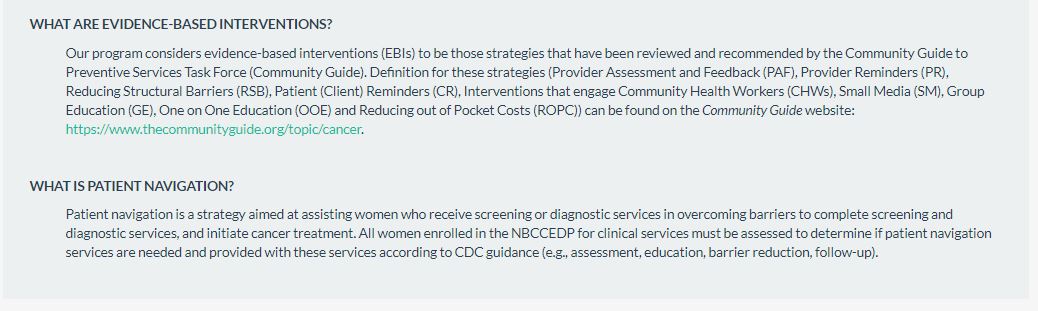 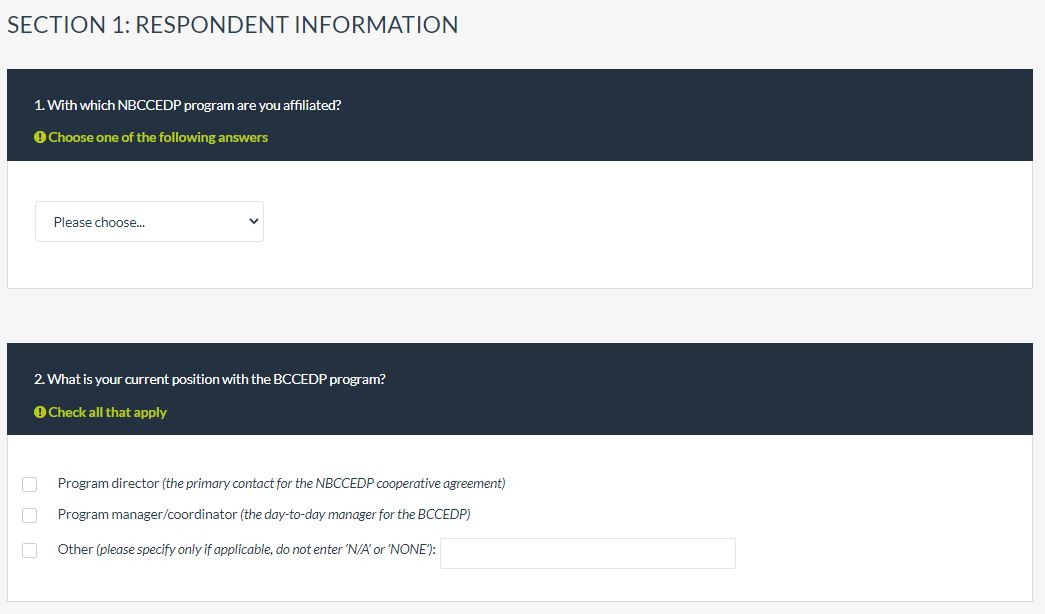 The following question will only be asked in program years 2-5. 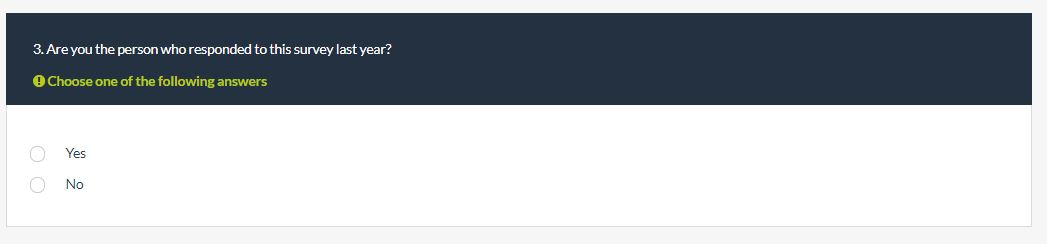 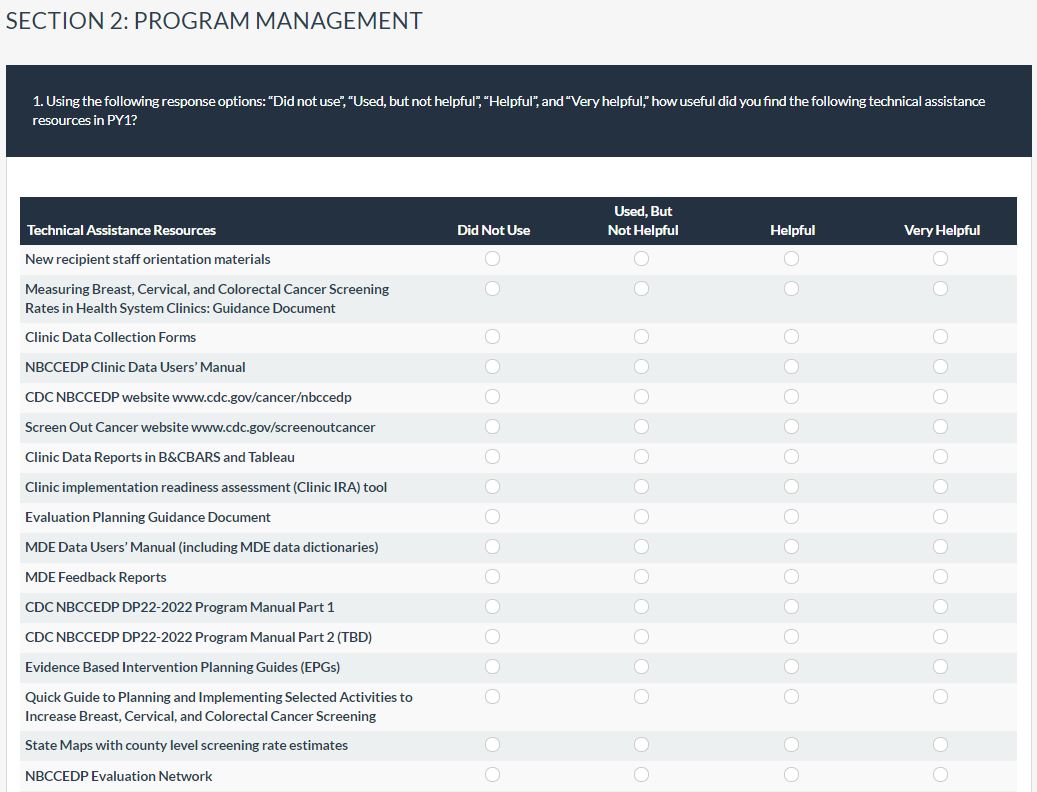 Question 1, continued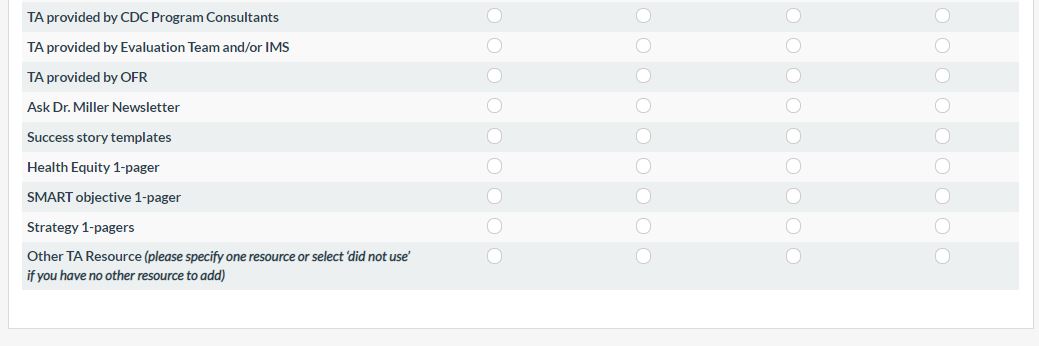 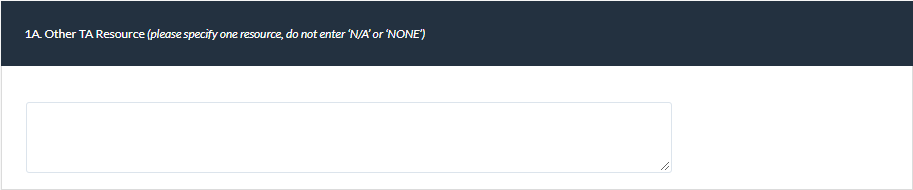 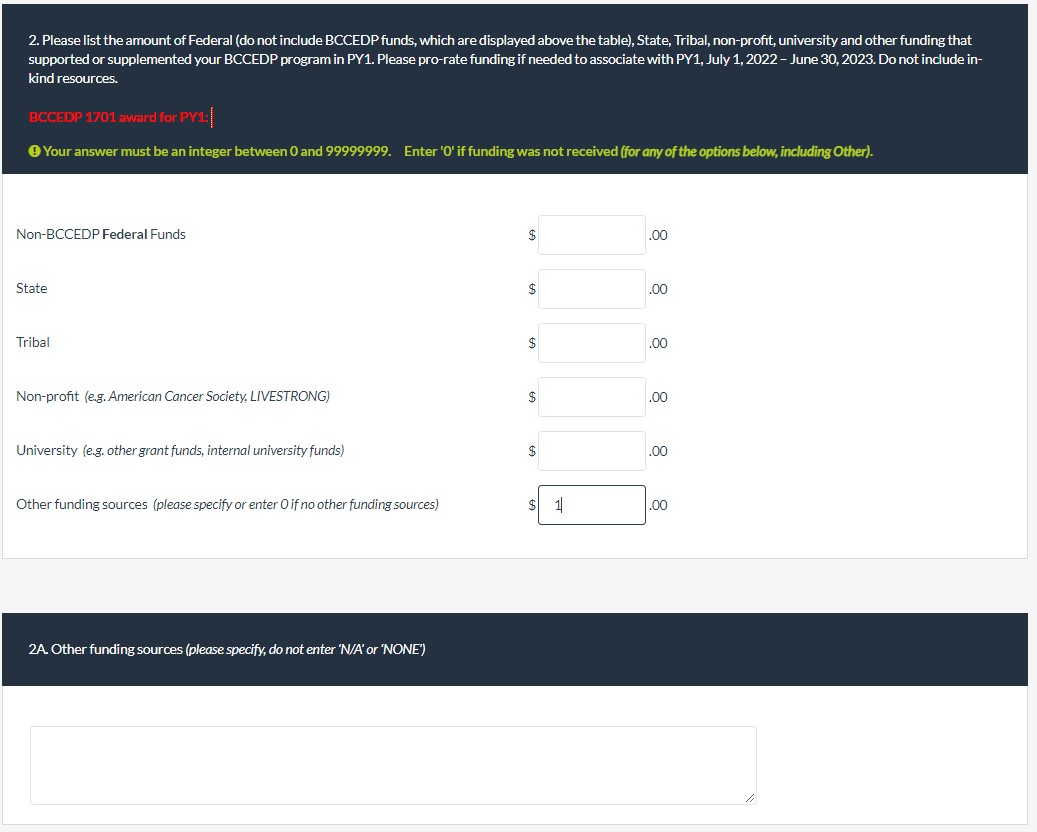 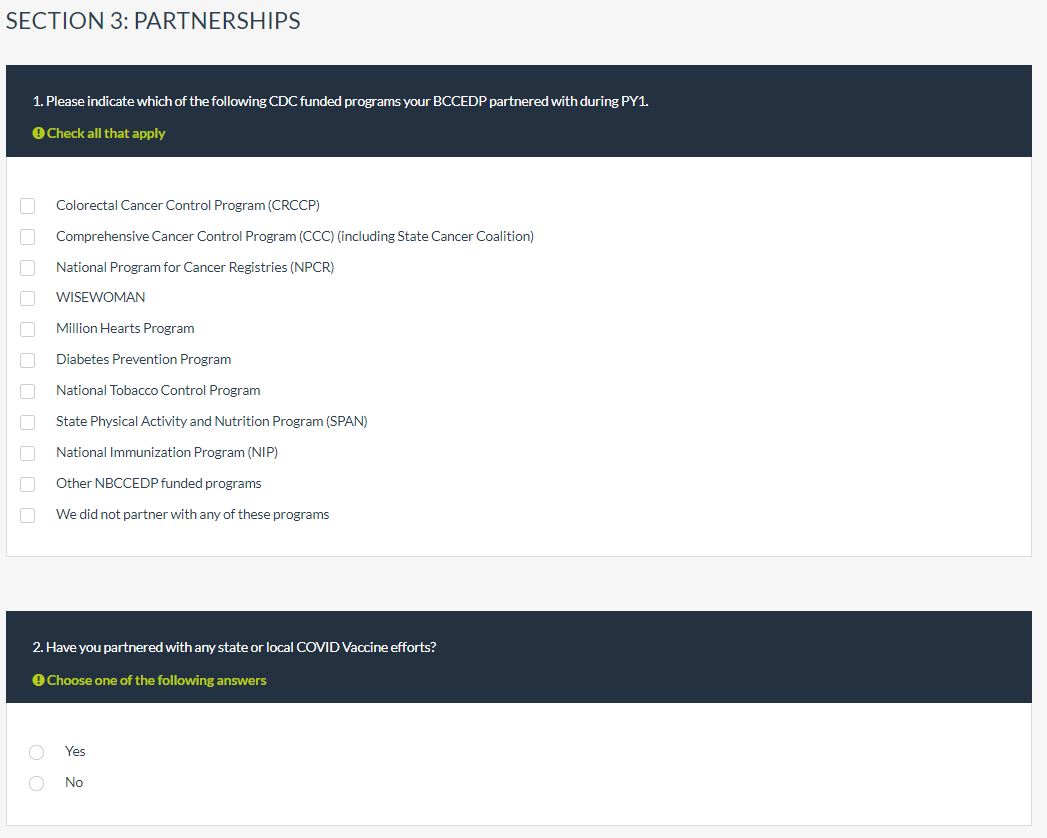 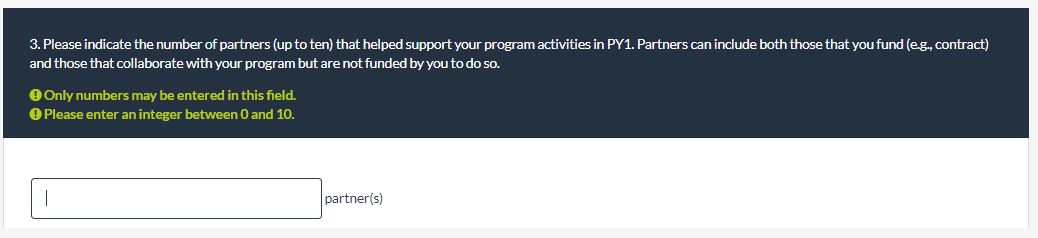 The following four questions will be asked for each of the partners specified in question #3.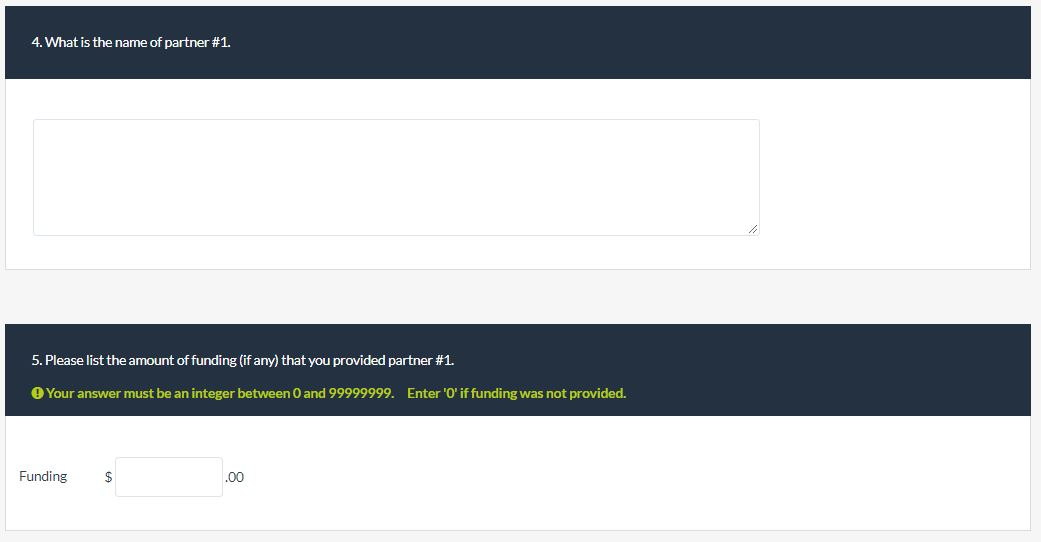 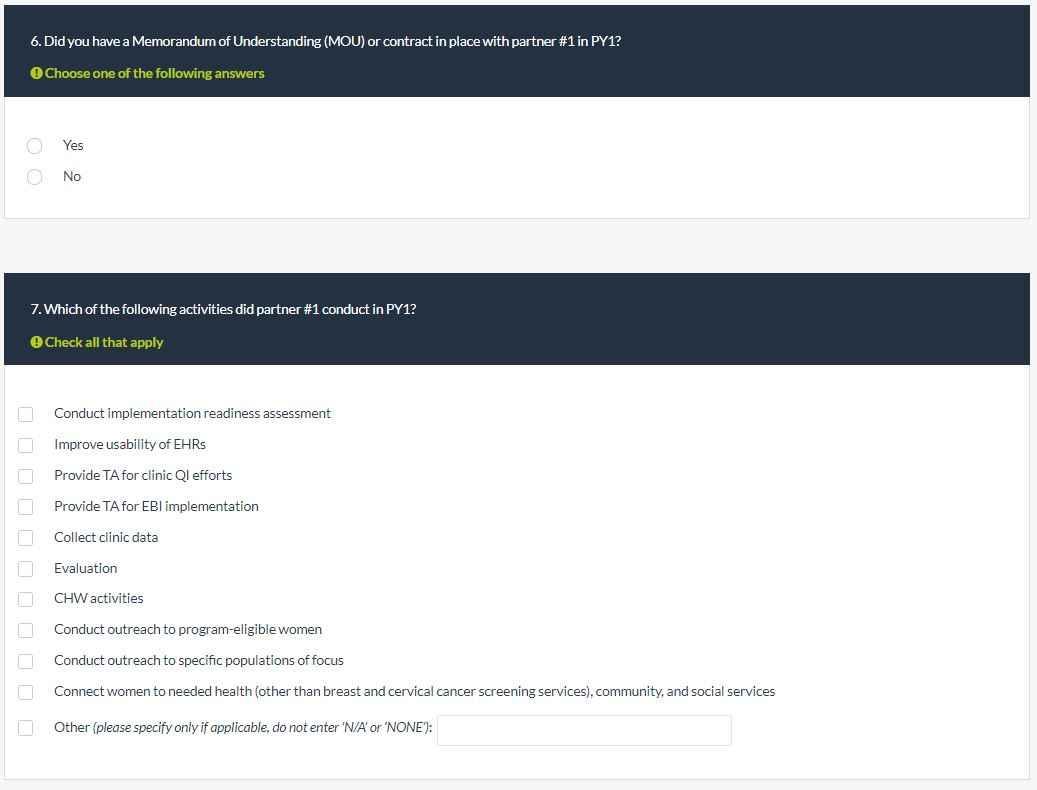 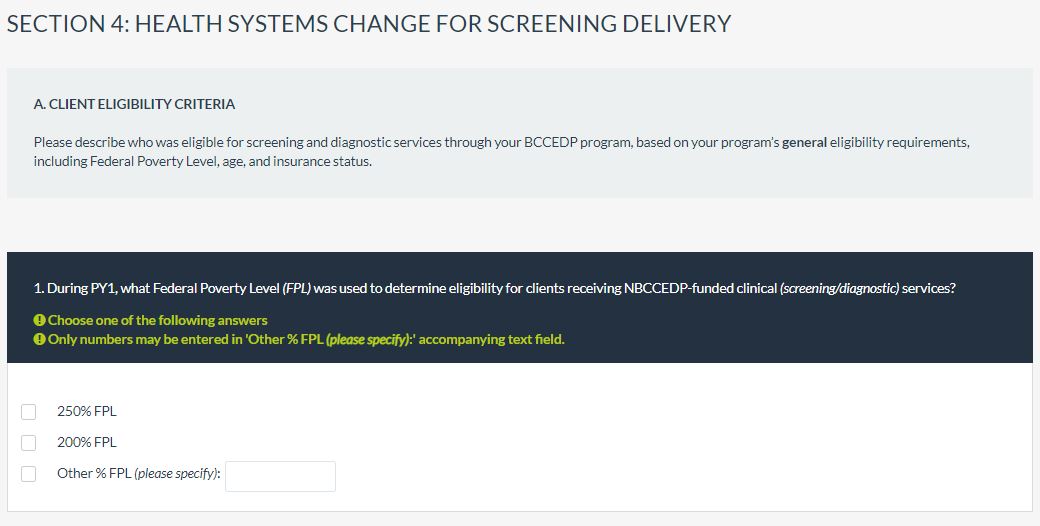 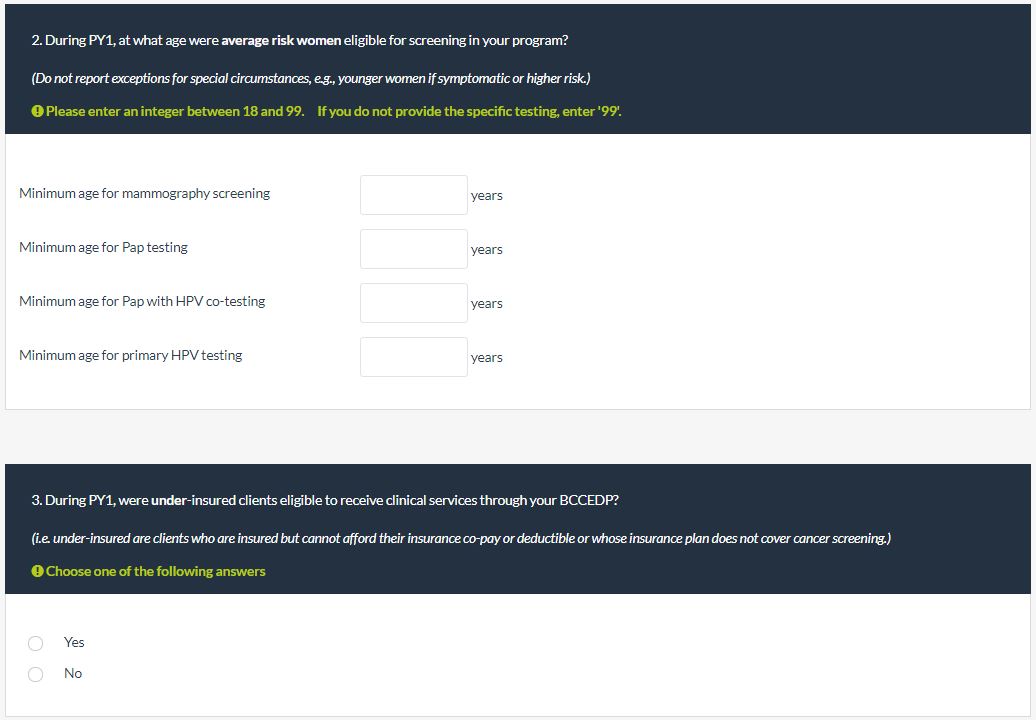 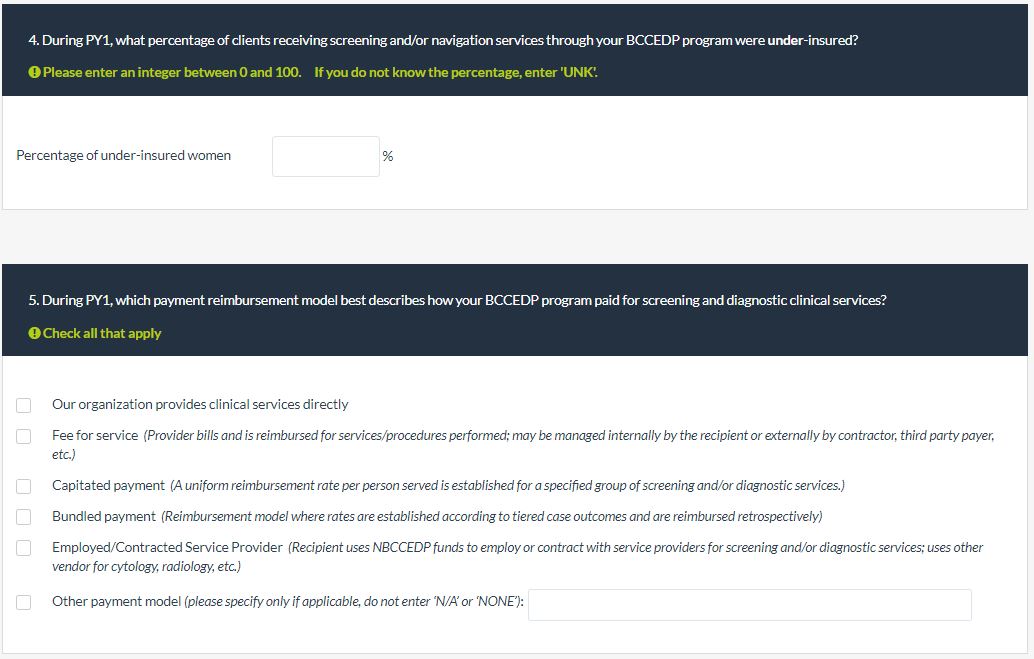 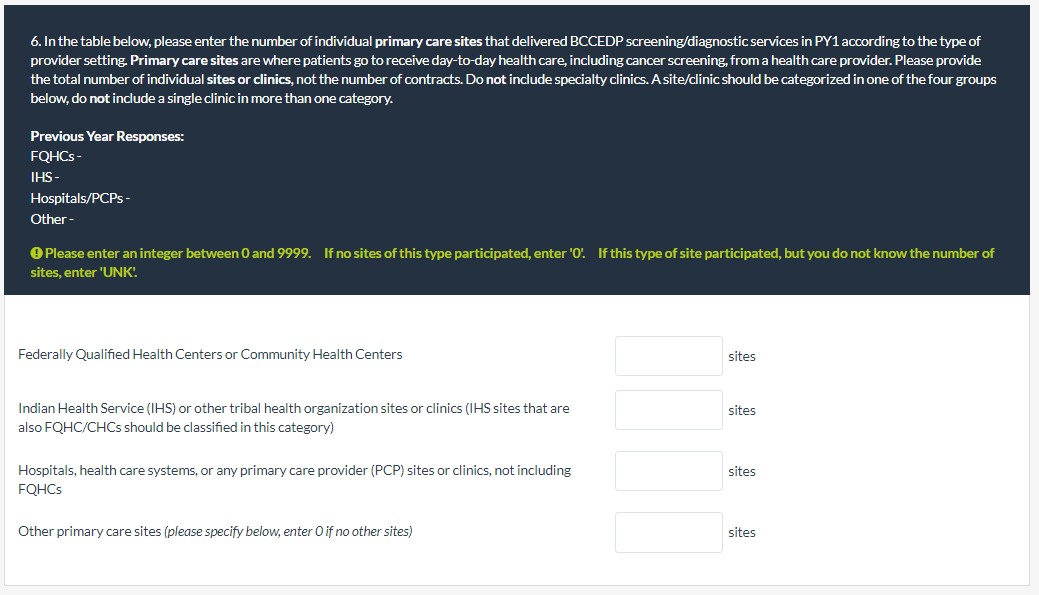 The following three questions will only be displayed for state awardees.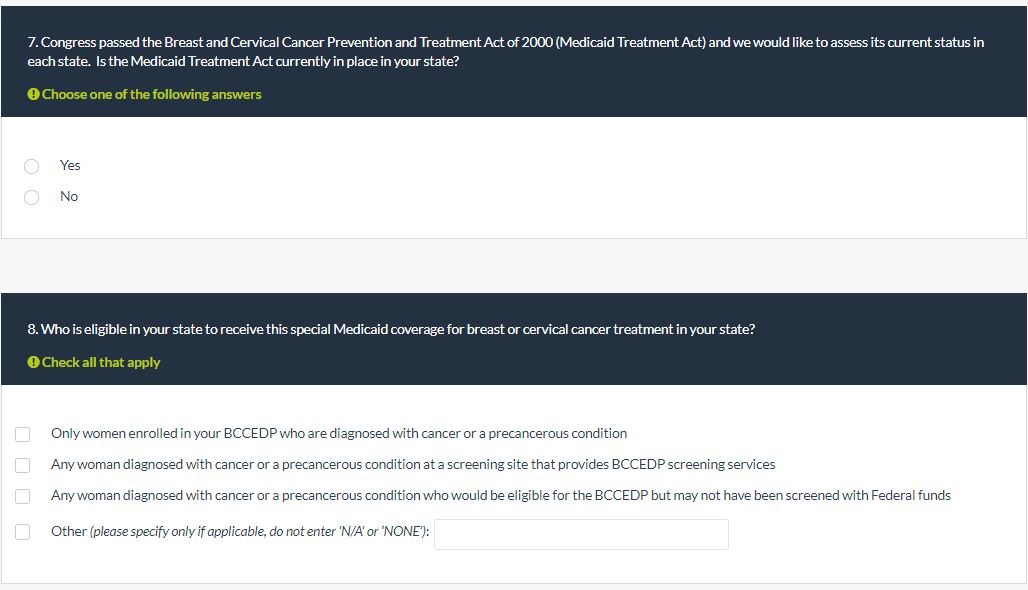 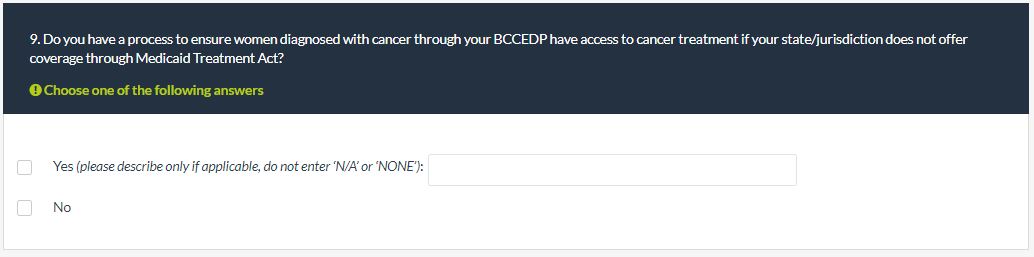 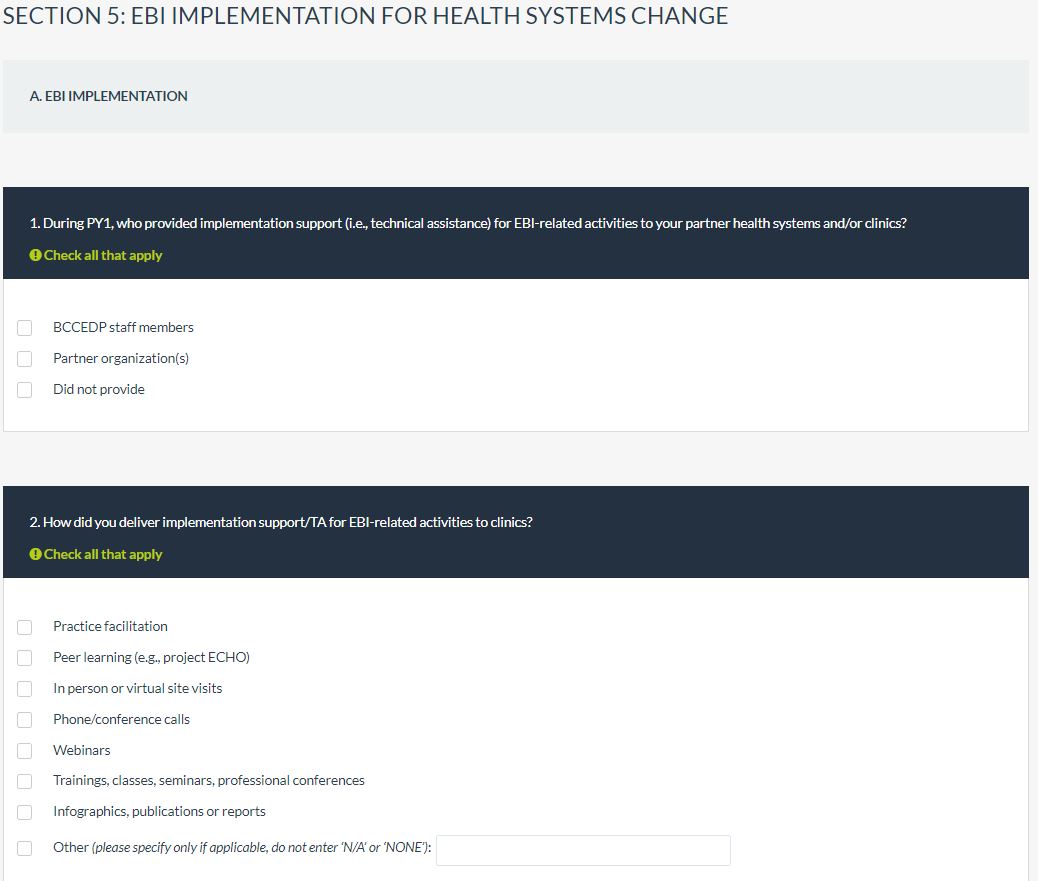 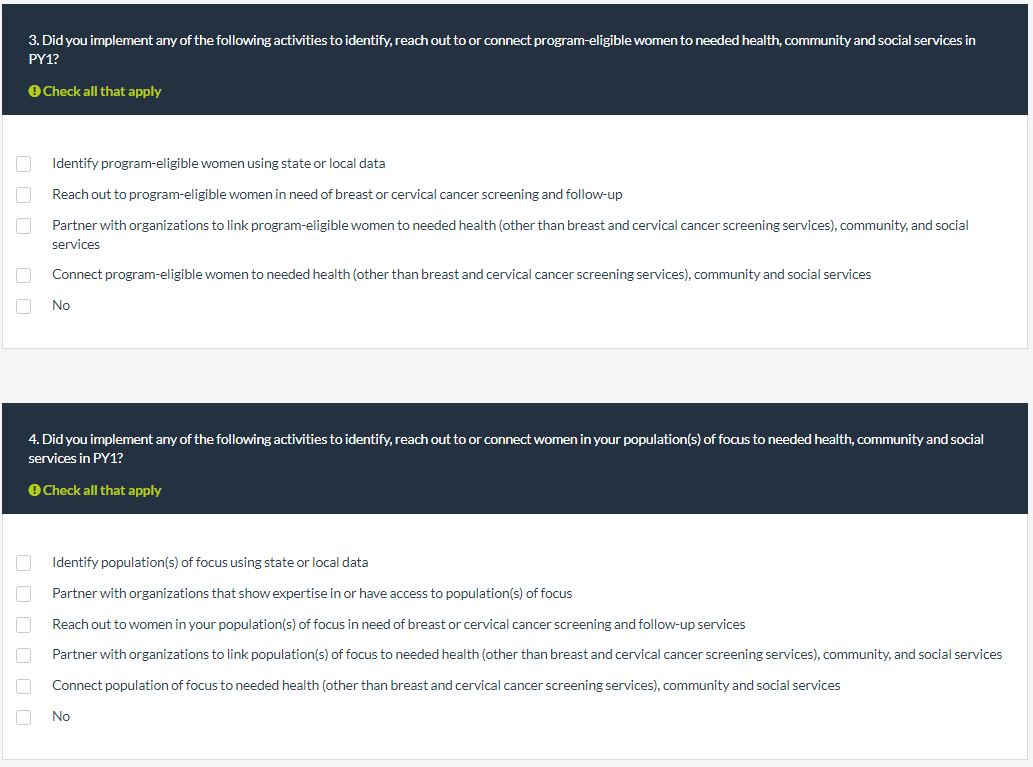 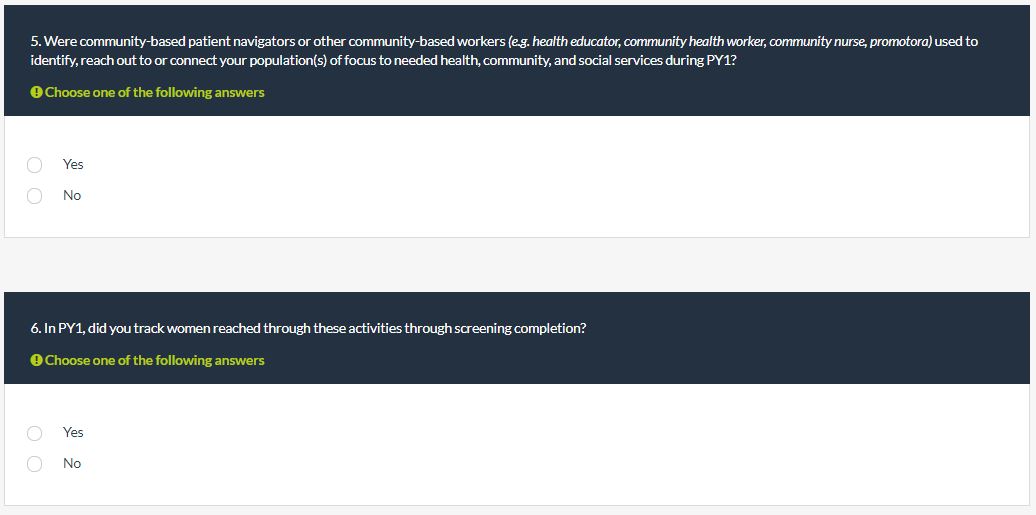 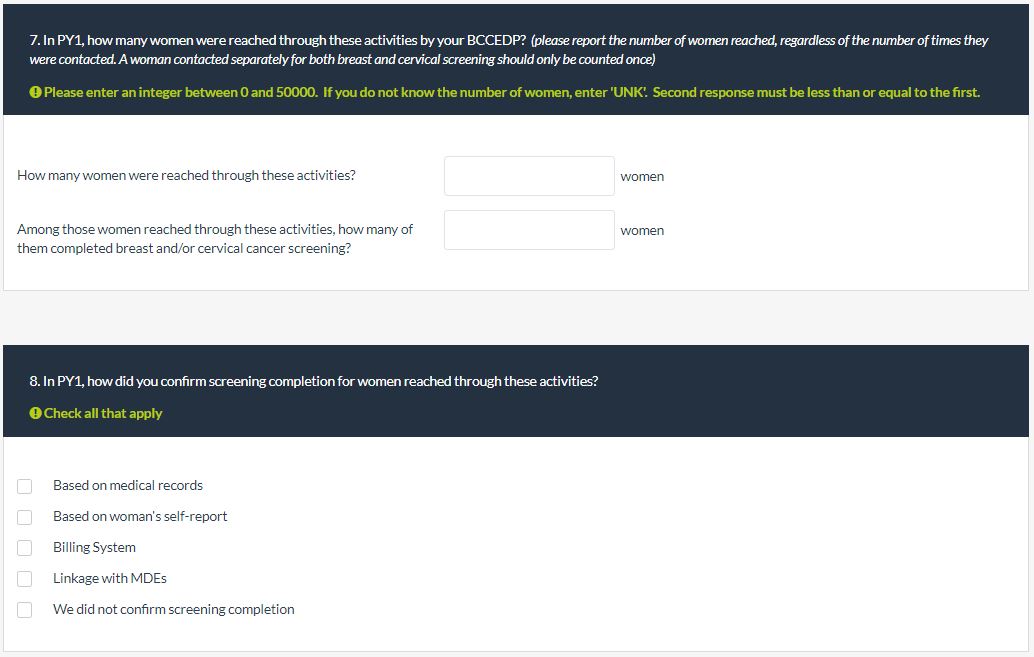 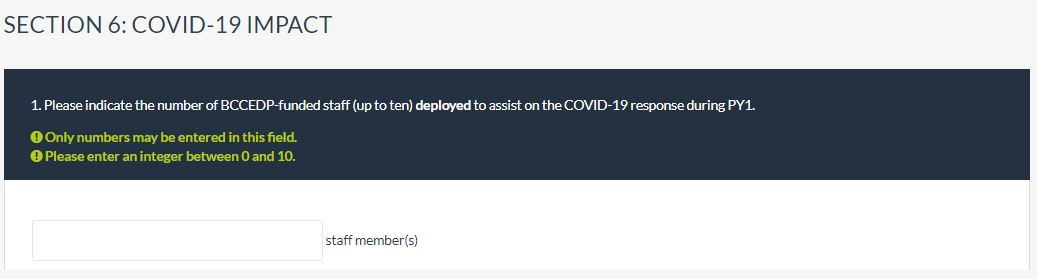 The following three questions will be asked for each staff member specified in question 1.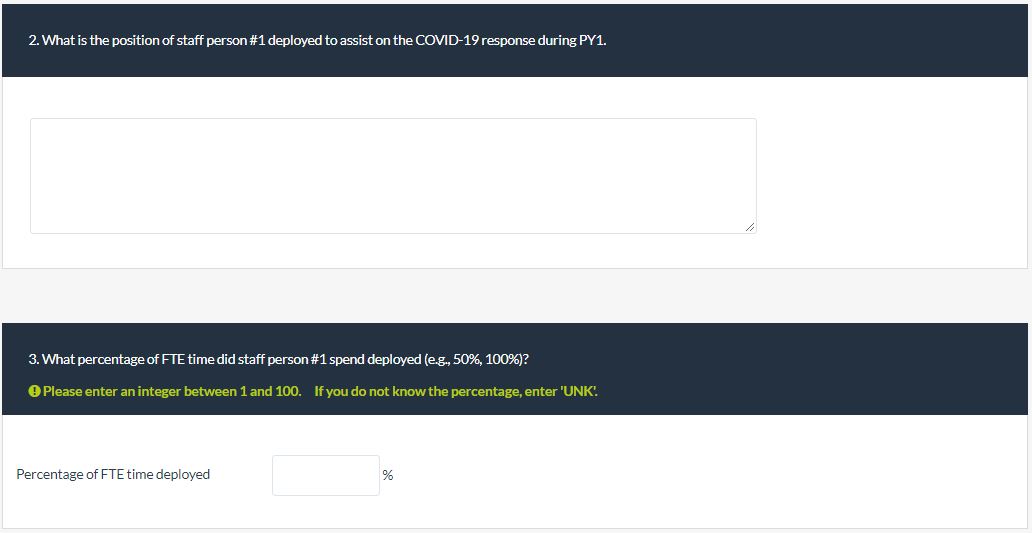 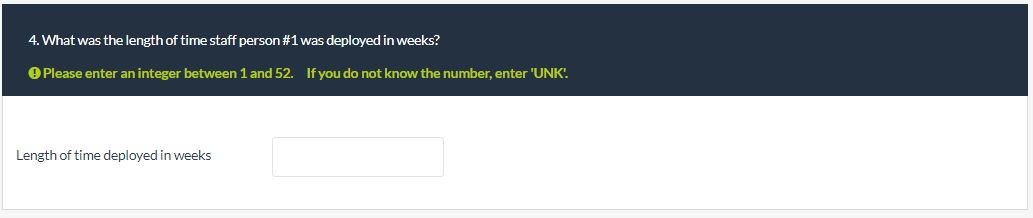 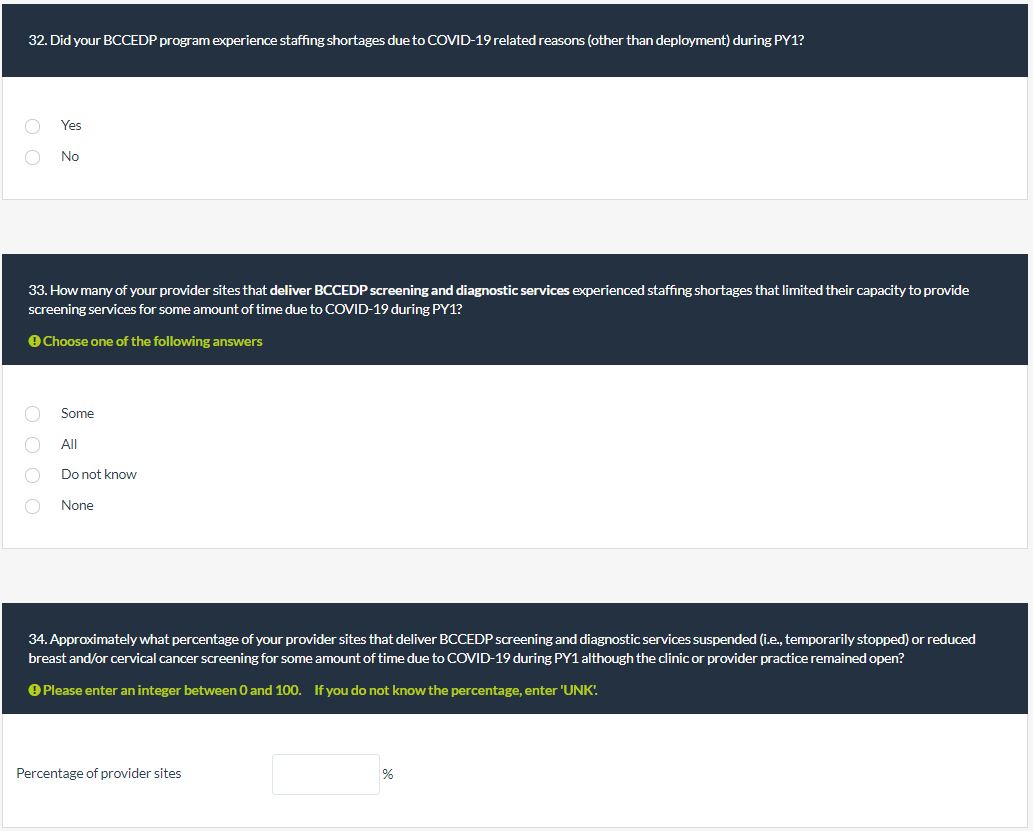 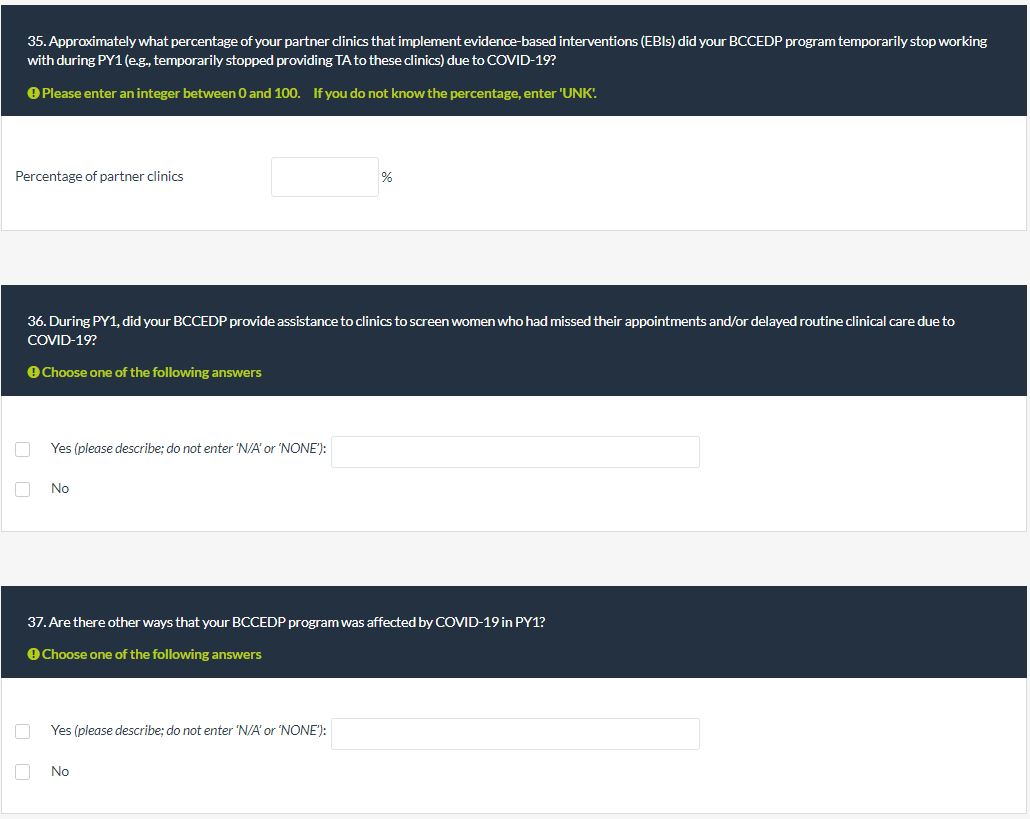 